ООО «ТехСпецСтрой Агро» Юридический адрес: 603108 Н.Новгород, ул.Кузбасская, д.25 ИНН: 5257197592♦ 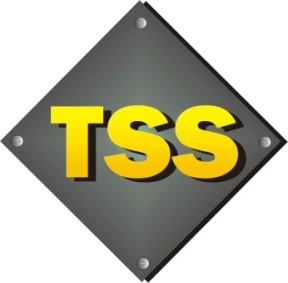 КПП: 772801001♦ ОГРН: 1027700167110,тел. 89200400620www.tehspecstroy.ruКоммерческое предложение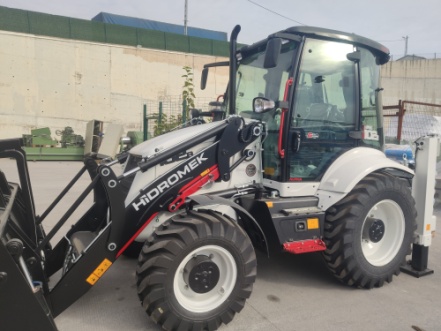       Экскаватор- погрузчик Hidromek 102B      Год выпуска 2022      Новый      Двигатель Perkins (Англия)Многофункциональный (челюстной) ковш погрузчика 1, 1 куб. м - 6 в 1.Скорость 40 км/чМногофункциональный рычаг управления фронтальным погрузчиком. С функциями управлением реверса вперед-назад (управление АКПП), понижающая передача,управление челюстью ковша.Регулируемое сиденье.Гидролинии для установки дополнительногоУправление рабочими органами на джойстиках Общая стоимость – 11300000р9000000р безналичная часть с НДС2300000р наличная часть